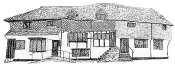 Midhurst Town CouncilA Meeting of the Planning and Infrastructure Committee took place at7.00pm on Monday 27th February 2024 in the Town Council offices, The Old Library, Knockhundred Row, MidhurstMINUTESPresent: Cllr D Coote (Chairman), Cllr D Fraser, Cllr A Lambert, Cllr G McAra, Cllr D Merritt, Cllr P Piper, and Cllr R Watts.In Attendance: S Hurr (Town Clerk), M Haywood (Deputy Town Clerk), and one member of the public.P/179/23 Chairman’s Announcements: The Chairman welcomed Councillors to the meeting. P/180/23- Apologies for Absence: An apology had been received from Cllr Facer and Cllr Travers. Cllr McAra had sent an apology explaining he would be late for the meeting.P/181/23- Declarations of Interest: NoneP/182/23- The minutes of meeting held on 12th February 2024: The minutes were proposed as an accurate record and agreed by all present.P/183/23- Matters Arising and Review of Actions from the Minutes of the Meeting held on 12th February 2024: NoneMeeting halted for Public Participation Session.P/184/23- Public Participation Session: No questions received.Meeting reconvened.P/185/23- Planning Applications – Midhurst: 	P/185/23.1 SDNP/24/00255/ADV  1 no. non-illuminated fascia sign (GR01), 2 no. non-illuminated lectern-mounted sign (GR02 & GR04) and 2 no. non-illuminated way-marker post (GR03 & GR05).The Grange, Midhurst Community and Leisure Centre, Bepton Road, Midhurst, West Sussex, GU29 9HDDecision: The Town Council has no objection to this application.P/186/23 Tree Applications – Midhurst:P/186/23.1 SDNP/24/00557/TPO Reduce by 3m to monilith on 1 no. Holly tree (T1) Remove 1 no. lateral limb on western sector on 1 no. Silver birch tree (T2), within Areas, A1 subject to MI/76/00673/TPO and MI/76/01098/TPO.	24 Goodwood Close, Midhurst, West Sussex, GU29 9JGDecision: The Town Council has no objection to this application.P/187/23 Decisions - To review decisions of previous applications: P/188/23 2019 Highway Review (North Street) Following a discussion of the review it was agreed that Cllr Watts would take this report to his next meeting with Midhurst Vision Group for further consideration.Action:  Cllr Watts to take 2019 Highway Review to a meeting with Midhurst Vision for discussion and further consideration.P/189/23 Items for InformationP/189/23.1 Midhurst Bus Service in relation to air qualityThe response from West Sussex County Council was circulated prior to the meeting and the contents were noted. P/189/23.2 Court Green alteration and submission of new planning applicationThe details of the new planning application were noted, and the Clerk reported that the application will be considered at the next meeting of the Committee.P/190/23 Matters of Report: Cllr Watts reported that Cllr Coote and he had with Bryn Jones and Holly Yaxley from Hyde Housing Association.   Mr Bryn and Ms Yaxley had provided a presentation regarding the planned regeneration and maintenance of their older housing stock.  Cllr Watts commented that the plans were encouraging.  Cllr McAra arrived at the meeting.P/191/23 Date of Next Meeting – 7.00pm, 11th March 2024.  The Meeting ended at 7.25pmSigned: ......................................................  Date: ........................... ChairmanDetails MTC DecisionSDNP DecisionSDN/23/04603/LISNo objectionApprovedSDNP/23/04855/TCANo objectionApprovedSDNP/23/04157/ADVNo objectionApproved